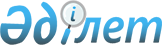 Об организации "Молодежной практики" по программе "Дорожная карта бизнеса 2020"
					
			Утративший силу
			
			
		
					Постановление акимата города Жанаозен Мангистауской области от 16 сентября 2011 года № 534. Зарегистрировано Департаментом юстиции Мангистауской области 06 октября 2011 года № 11-2-173. Утратило силу постановлением акимата города Жанаозен от 25 июня 2012 года № 268

      Сноска. Утратило силу постановлением акимата города Жанаозен от 25.06.2012 № 268.



      В соответствии с Законами Республики Казахстан «О местном государственном управлении и самоуправлении в Республике Казахстан» от 23 января 2001 года, «О занятости населения» от 23 января 2001 года и постановления Правительства Республики Казахстан от 13 апреля 2010 года № 301 «Об утверждении Программы «Дорожная карта бизнеса 2020» акимат города ПОСТАНОВЛЯЕТ:



      1. Утвердить перечень предприятий и субъектов частного предпринимательства (далее - работодатели) организующих «Молодежную практику» в рамках программы «Дорожная карта бизнеса 2020» предоставивших рабочие места согласно приложению.



      2. Государственному учреждению «Жанаозенский городской отдел занятости и социальных программ» (далее - уполномоченный орган) организовать «Молодежную практику» по программе «Дорожная карта бизнеса 2020» для выпускников технического и профессионального, после среднего, высшего образования (далее - выпускники).



      3. Уполномоченному органу провести работу по сбору информации о предприятиях и организациях имеющих возможность принять выпускников на молодежную практику.



      4. Уполномоченному органу заключить договор с работодателем, давшим согласие на прием выпускников на молодежную практику.



      5. Уполномоченному органу при подборе выпускников учитывать следующие критерии:

      1) выпускники зарегистрированные в уполномоченном органе в качестве безработных;

      2) выпускники должны быть не старше 29 лет;

      3) иметь профессиональное образование;

      4) на момент организации молодежной практики по данным уполномоченного органа отсутствует подходящая для них работа.



      6. Молодежная практика финансируется за счет целевых трансфертных средств из республиканского бюджета.



      7. Контроль за исполнением настоящего постановления возложить на заместителя акима города К. Боранбаеву.



      8. Настоящее постановление вводится в действие по истечении десяти календарных дней после дня его первого официального опубликования.      Аким города                             О. Сарбопеев      СОГЛАСОВАНО:

      Гумарова.Н.Б

      16 сентября 2011 г

      Начальник государственного учреждения

      «Жанаозенский городской отдел экономики

      и бюджетного планирования»      Джантлеуова.Р.К.

      16 сентября 2011 г

      Начальник государственного учреждения

      «Жанаозенский городской отдел финансов»      Ж.А.Бекова

      16 сентября 2011 г

      Начальник государственного учреждения

      «Жанаозенский городской отдел занятости

      и социальных программ»

Приложение

к постановлению акимата города Жанаозен

от 16 сентября 2011 года № 534 Перечень предприятий и субъектов частного предпринимательства

организующих «Молодежную практику» в рамках программы

«Дорожная карта Бизнеса 2020»
					© 2012. РГП на ПХВ «Институт законодательства и правовой информации Республики Казахстан» Министерства юстиции Республики Казахстан
				№
Наименование учереждений
Все-го
Норма зарплаты одного человека /тенге/
Срок работы
Объем работы
Источ-

ник финан-

сирова-ния
1.Товарищество с ограниченной ответственностью «Круз»1026000 (двадцать шесть)До 6-и месяцевСогласно договораРеспуб-ликан-

ский бюджет2.Товарищество с ограниченной ответственностью «Бургылау»1026000 (двадцать шесть)До 6-и месяцевСогласно договораРеспуб-ликан-

ский бюджет3.Товарищество с ограниченной ответственностью «Казахский газоперерабаты-

вающий завод»526000 (двадцать шесть)До 6-и месяцевСогласно договораРеспуб-ликан-

ский бюджет4.Товарищество с ограниченной ответственностью «Жол сервис»526000 (двадцать шесть)До 6-и месяцевСогласно договораРеспуб-ликан-

ский бюджет5.Товарищество с ограниченной ответственностью «Озен курылыс»226000 (двадцать шесть)До 6-и месяцевСогласно договораРеспуб-ликан-

ский бюджет6.Товарищество с ограниченной ответственностью «Петрол сервис»626000 (двадцать шесть)До 6-и месяцевСогласно договораРеспуб-ликан-

ский бюджет7.Товарищество с ограниченной ответственностью « Жанарыс»426000 (двадцать шесть)До 6-и месяцевСогласно договораРеспуб-ликан-

ский бюджет8.Товарищество с ограниченной ответственностью «DIGITAL TV»526000 (двадцать шесть)До 6-и месяцевСогласно договораРеспуб-ликан-

ский бюджет9.Товарищество с ограниченной ответственностью «МунайФилдСервис»526000 (двадцать шесть)До 6-и месяцевСогласно договораРеспуб-ликан-

ский бюджет10.Товарищество с ограниченной ответственностью «Озен жолдары»126000 (двадцать шесть)До 6-и месяцевСогласно договораРеспуб-ликан-

ский бюджет11.Товарищество с ограниченной ответственностью «Темиртас-1»326000 (двадцать шесть)До 6-и месяцевСогласно договораРеспуб-ликан-

ский бюджет12.Товарищество с органиченной ответственностью «Жанаозенский молочный завод»326000 (двадцать шесть)До 6-и месяцевСогласно договораРеспуб-ликан-

ский бюджет13.Товарищество с органиченной ответственностью «LINGUA»126000 (двадцать шесть)До 6-и месяцевСогласно договораРеспуб-ликан-

ский бюджет14.Товарищество с ограниченной ответственностью «ОзенКоркем»326000 (двадцать шесть)До 6-и месяцевСогласно договораРеспуб-ликан-

ский бюджет15.Товарищество с органиченной ответственностью «Электржуйелери»326000 (двадцать шесть)До 6-и месяцевСогласно договораРеспуб-ликан-

ский бюджет16.Товарищество с органиченной ответственностью «Жанаөзенский политехнический колледж»326000 (двадцать шесть)До 6-и месяцевСогласно договораРеспуб-ликан-

ский бюджет17.Государственное коммунальное предприятие «Озенинвест»2026000 (двадцать шесть)До 6-и месяцевСогласно договораРеспуб-ликан-

ский бюджет18.Государственное коммунальное предприятие «Озен жылу»326000 (двадцать шесть)До 6-и месяцевСогласно договораРеспуб-

ликан-

ский бюджет19.Государственное коммунальное предприятие «Озенэнерго-

сервис»526000 (двадцать шесть)До 6-и месяцевСогласно договораРеспуб-ликан-

ский бюджет20.Государственное коммунальное предприятие «Кайсар»326000 (двадцать шесть)До 6-и месяцевСогласно договораРеспуб-ликан-

ский бюджетВСЕГО:10015 600 000 тенге